Klaudia Stoner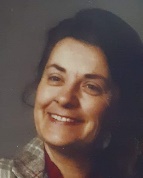 June 20, 1941 — February 12, 2023CheyenneKlaudia was called home to Jesus after her visit on God’s beautiful earth at the age of 81. She passed away peacefully at home in her sleep. Those who knew and loved her will always remember her commitment, faith in God, compassion, forgiveness, and love. She saw God’s creation like no other, interested in all that was good; just not enough time to accomplish everything she wanted. In the time she was here, she traveled to Honduras and El Salvador for many years spreading God’s Word, she also went on an Alaskan Cruise sharing the love of Jesus with everyone she met. She made friends quickly and loved them all. Klaudia loved driving school bus; she drove for Laramie County School District #2 for 14 years. Each and every holiday, she made something special for the students on her bus. She was a loving Mother, Sister, Grandmother and Aunt.Klaudia is survived by her daughter, Monica Dillon (Mike), son Craig Stoner, six grandchildren Charity Padgett (Evan), Tearaney Lyon, Gregory Lyon (Diana), Jacob Stoner, Joshua Stoner and Anthony Stoner. Her sister Dorthea Brown, 9 great grandchildren and numerous nieces and nephews.Klaudia was born in Muncie, Indiana to Lawrence & Mary Tanner.  She was preceded in death by her parents, Lawrence and Mary Tanner, son, Russell Stoner, sister Virginia, and brother-in-law Bill Wiese, nephews, Ira Brown, and Troy Walston.